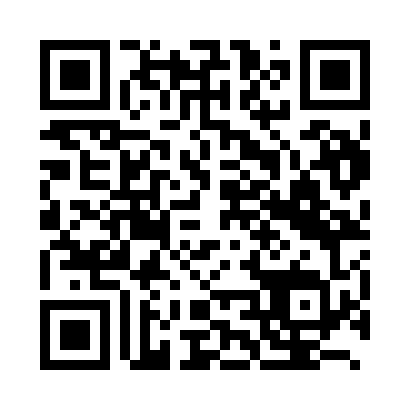 Prayer times for Koshigaya, JapanWed 1 May 2024 - Fri 31 May 2024High Latitude Method: NonePrayer Calculation Method: Muslim World LeagueAsar Calculation Method: ShafiPrayer times provided by https://www.salahtimes.comDateDayFajrSunriseDhuhrAsrMaghribIsha1Wed3:134:4911:383:236:287:572Thu3:124:4711:383:236:297:593Fri3:104:4611:383:236:308:004Sat3:094:4511:383:246:308:015Sun3:084:4411:383:246:318:026Mon3:064:4311:373:246:328:037Tue3:054:4211:373:246:338:048Wed3:044:4111:373:246:348:069Thu3:024:4011:373:246:358:0710Fri3:014:4011:373:246:358:0811Sat3:004:3911:373:246:368:0912Sun2:584:3811:373:256:378:1013Mon2:574:3711:373:256:388:1114Tue2:564:3611:373:256:398:1315Wed2:554:3511:373:256:398:1416Thu2:544:3511:373:256:408:1517Fri2:534:3411:373:256:418:1618Sat2:514:3311:373:256:428:1719Sun2:504:3211:373:266:438:1820Mon2:494:3211:373:266:438:1921Tue2:484:3111:373:266:448:2022Wed2:474:3111:383:266:458:2223Thu2:464:3011:383:266:468:2324Fri2:464:2911:383:266:468:2425Sat2:454:2911:383:276:478:2526Sun2:444:2811:383:276:488:2627Mon2:434:2811:383:276:498:2728Tue2:424:2711:383:276:498:2829Wed2:414:2711:383:276:508:2930Thu2:414:2711:383:286:518:3031Fri2:404:2611:393:286:518:30